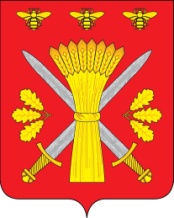 РОССИЙСКАЯ ФЕДЕРАЦИЯОРЛОВСКАЯ ОБЛАСТЬТРОСНЯНСКИЙ РАЙОННЫЙ СОВЕТ НАРОДНЫХ ДЕПУТАТОВРЕШЕНИЕ 30 августа 2022 года                                                                     №  58О внесении изменений в  бюджет муниципального Троснянского районаОрловской области на 2022 год  ина плановый период 2023-2024 годов                                                          Принято на тринадцатом заседании                                                         Троснянского       районного     Совета                                                             народных депутатов шестого созыва           1. Внести в решение Троснянского районного Совета народных депутатов № 17 от 23 декабря 2021 года «О бюджете муниципального Троснянского района Орловской области на 2022 год и плановый период 2023-2024 годов» следующие изменения: 1.1 Подпункты 1,2,4 пункта 1 изложить в следующей редакции:         « 1) прогнозируемый общий объем  доходов бюджета муниципального района на 2022 год в сумме 244402,5 тыс. рублей, на 2023 год в сумме 219586,1 тыс. рублей, на 2024 год в сумме 215500,0  тыс. рублей;          2) общий объем расходов    бюджета муниципального района на 2022 год в сумме 265937,9  тыс. рублей, на 2023 год в сумме 221377,1 тыс. рублей, в том числе условно утвержденные расходы 1791,0 тыс. рублей; на 2024 год в сумме 219112,7 тыс. рублей, в том числе условно утвержденные 3612,0 тыс. рублей;»	« 4) нормативную величину резервного фонда  администрации района в сумме 450,0 тыс.рублей;»1.2. Подпункт 5 пункта 1 изложить в следующей редакции: прогнозируемый дефицит бюджета муниципального района на 2022 год в сумме  21535,4 тыс. рублей, дефицит бюджета на 2023 год – 1791,0 тыс. рублей и на 2024 год дефицит бюджета – 3612,0 тыс. рублей, приложение 1 изложить в новой редакции в соответствии с приложением 1 к настоящему решению;1.3.  Приложение 7 изложить  в новой редакции в соответствии с приложением 2 к настоящему решению;1.4. Приложение 8 изложить в новой редакции  в соответствии с приложением 3 к настоящему решению;1.5. Приложение 9 изложить в новой редакции в соответствии с приложением 4 к настоящему решению;1.6. Приложение 10 изложить в новой редакции в соответствии с приложением 5  к настоящему решению; 1.7. Приложение 11 изложить в новой редакции в соответствии с приложением 6  к настоящему решению; 2. Абзац 1 пункта 10 изложить в следующей редакции «Утвердить объем межбюджетных трансфертов, предоставляемых бюджетам сельских поселений Троснянского района на 2022 год в сумме  9158,95  тыс. рублей, на 2023 год в сумме 6816,7 тыс. рублей, на 2024 год в сумме 6883,1 тыс. рублей».3. Пункт 9 дополнить подпунктом 4 следующего содержания:«4.Установить соответствии с пунктом 8 статьи 217 Бюджетного кодекса Российской Федерации следующие основания для внесения изменений в показатели Сводной бюджетной росписи районного бюджета без внесения изменений в решение о бюджете в соответствии с решениями руководителя финансового органа: перераспределение бюджетных ассигнований в рамках одного мероприятия муниципальной программы или непрограммного  направления деятельности; перераспределение бюджетных ассигнований по мероприятиям муниципальных программ главному распорядителю бюджетных средств».4. Данное решение вступает в силу со дня официального опубликования.Председатель районного                      И.о. Главы районаСовета народных депутатов                                    А. Г.Кисель                                         Н.Н.Волкова